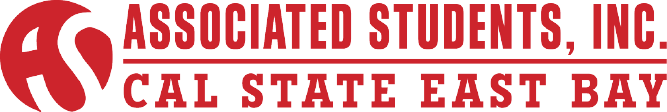 ASI Board of Directors’ Special Meeting AgendaThamer Alhathal, ASI President12:00 P.M. to 2:00 P.M.Wednesday, June 3, 2015Room 307ABC, 3rd Floor, Old UU Building
Conferencing Instructions:Dial in the access telephone number 888-935-1819Enter participant pass code 5084625 followed by # signCALL TO ORDERROLL CALLACTION ITEM - Approval of the AgendaACTION ITEM - Approval of the May 20, 2015 MinutesPUBLIC COMMENT - Public Comment is intended as a time for any member of the public to address the board on any issues affecting ASI and/or the California State University, East Bay.
VI. ACTION ITEM – Oath of Office of Incoming Board OfficersVII.DISCUSSION ITEM – Board Welcome and Packet OverviewVIII.ROUND TABLE REMARKSIX. ADJOURNMENT 